Ростовская область, Веселовский район, х. Ленинский, улица Новая, 3бМуниципальное бюджетное общеобразовательное учреждениеЛенинская средняя общеобразовательная школа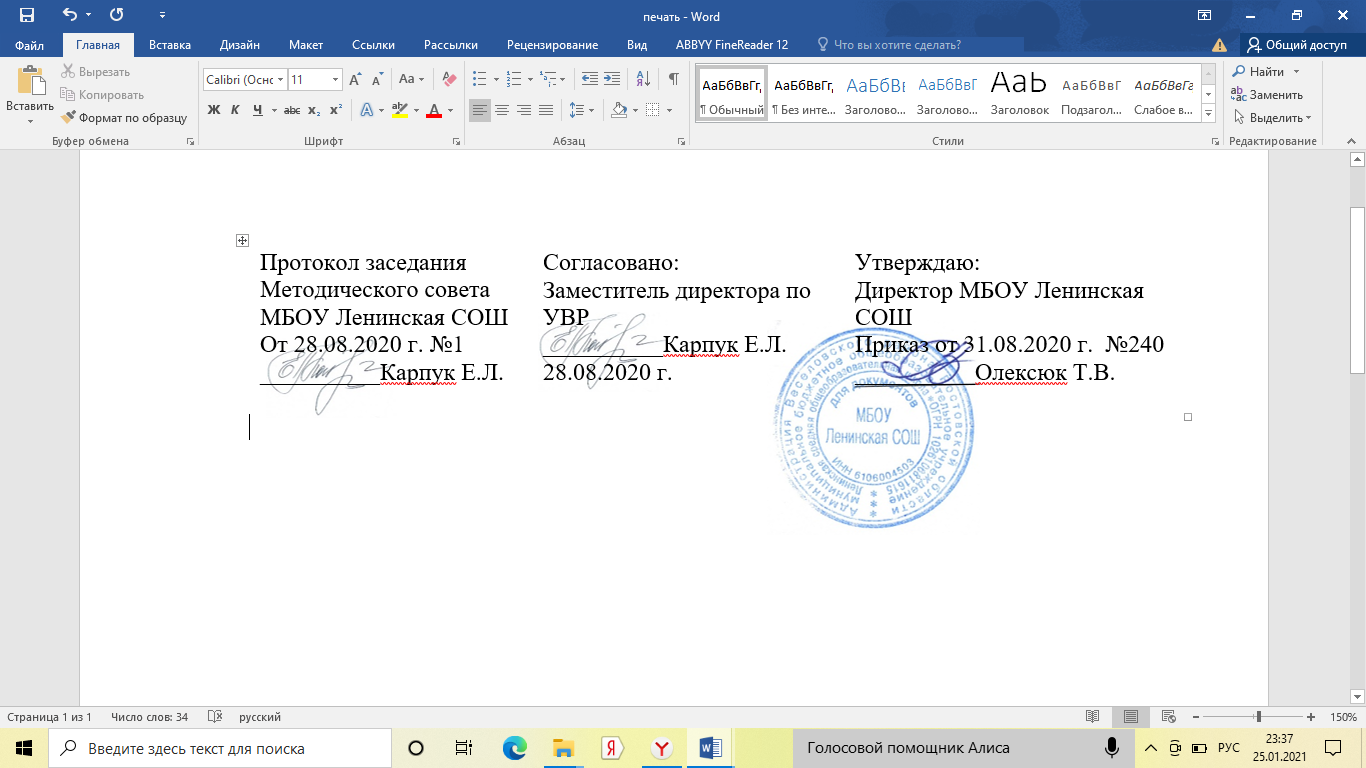 Рабочая программапо  химииУровень общего образования - среднее  общее образование10- 11  классыУчитель - Хабовец Мария СергеевнаПрограмма разработана на основе примерной программы среднего общего образования  по химии применительно к авторской программе курса химии для 10 – 11 классов общеобразовательных учреждений О. С. Габриелян, 7 - е изд., стереотип. - М.: Дрофа,2013ПОЯСНИТЕЛЬНАЯ ЗАПИСКА К КУРСУ «ХИМИЯ» СРЕДНЕГО ОБЩЕГО ОБРАЗОВАНИЯДанная рабочая  программа разработана на основе следующих нормативно-правовых документов:Федеральный Закон от 29.12. 2012 № 273-ФЗ «Об образовании в Российской Федерации» (ред. от 02.03.2016; с изм. и доп., вступ. в силу с 01.07.2016);Постановление Главного государственного санитарного врача РФ от 29.12.2010 № 189 «Об утверждении СанПиН 2.4.2.2821-10 «Санитарно-эпидемиологические требования к условиям и организации обучения в общеобразовательных учреждениях» (в ред. изменений № 1, утв. Постановлением Главного государственного санитарного врача РФ от 29.06.2011 № 85, изменений № 2, утв. Постановлением Главного государственного санитарного врача РФ от 25.12.2013 № 72, изменений № 3, утв. Постановлением Главного государственного санитарного врача РФ от24.11.2015 № 81):.Приказ Министерства образования и науки Российской Федерации от 17 мая 2012 г. № 413 «Об утверждении федерального государственного образовательного стандарта среднего (полного) общего образования» с изменениями от 29.12.2014 № 1645, от 31.12.2015 № 1578;Приказ Минобрнауки России от 31.03.2014 № 253 «Об утверждении федерального перечня учебников, рекомендуемых к использованию при реализации имеющих государственную аккредитацию образовательных программ начального общего, основного общего, среднего общего образования» (в ред. приказов Минобрнауки России от 08.06.2015 № 576, от 28.12.2015 №1529, от 26.01.2016 № 38) с изменениями и дополнениями;Основная образовательная программа среднего общего образования  от 31. 08. 2018 г. № 264; ФК ГОС начального общего, основного общего и среднего общего образования, утвержденный приказом Минобразования России от 05.03. 2004г. №1089.Положение о формах, периодичности, порядке текущего контроля успеваемости и промежуточной аттестации обучающихся. Приказ № 188 от 23.06.2018;Календарный учебный график на 2020 -2021 учебный год. Приказ от 25.06.2020г. № 147;Положение о рабочей программе учебных предметов, курсов МБОУ Ленинская СОШ. Приказ № 250 от  31.08 2017;        Учебный план основного общего образования муниципального бюджетного общеобразовательного учреждения Ленинской средней общеобразовательной школы на 2020 -2021 учебный год. от 25.06.2020 г. №148;Примерная программа среднего общего образования по химии, 2011г;Программа курса химии для 10-11классов общеобразовательных учреждений / Габриелян О.С.  М.: Дрофа, 2015;Расписание уроков муниципального бюджетного общеобразовательного учреждения Ленинской средней общеобразовательной школы на 2020 -2021 учебный год от 01.08.2019г. № 184В ней также учитываются основные идеи и положения программы развития и формирования универсальных учебных действий для начального и основного общего образования, преемственность с примерными программами основного общего образования. Цели изучения химии в старшей школе на базовом уровнеИзучение химии в старшей школе на базовом уровне направлено на достижение следующих целей: Изучение химии на базовом уровне среднего (полного) общего образования направлено на изучение следующих целей: освоение знаний о химической составляющей естественнонаучной картины мира, важнейших химических понятиях, законах и теориях;овладение умениями применять полученные знания для объяснения разнообразных химических явлений и свойств веществ, оценки роли химии в развитии современных технологий и получении новых материалов;развитие познавательных интересов и интеллектуальных способностей в процессе самостоятельного приобретения химических знаний с использованием различных источников информации, в том числе компьютерных;воспитание убежденности в позитивной роли химии в жизни современного общества, необходимости химически грамотного отношения к своему здоровью и окружающей среде;применение полученных знаний и умений для безопасного использования веществ и материалов в быту, сельском хозяйстве и на производстве, решения практических задач в повседневной жизни, предупреждения явлений, наносящих вред здоровью человека и окружающей среде.ОБЩАЯ ХАРАКТЕРИСТИКА УЧЕБНОГО ПРЕДМЕТА ХИМИИОсобенности содержания обучения химии в средней школе обусловлены спецификой химии как науки и поставленными задачами. Основными проблемами химии являются изучение состава и строения веществ, зависимости их свойств от строения, получение веществ с заданными свойствами, исследование закономерностей химических реакций и путей управления ими в целях получения необходимых человеку веществ, материалов, энергии. Поэтому в рабочей программе по химии нашли отражение основные содержательные линии:• «вещество» - знание о составе и строении веществ, их свойствах и биологическом значении;• «химическая реакция» - знание о превращениях одних веществ в другие, условиях протекания таких превращений и способах управления реакциями;• «применение веществ» - знание и опыт безопасного обращения с веществами, материалами и процессами, необходимыми в быту и на производстве;• «язык химии» - оперирование системой важнейших химических понятий, знание химической номенклатуры, а также владение химической символикой (химическими формулами и уравнениями).Программа предусматривает формирование у обучающихся общеучебных умений и навыков, универсальных способов деятельности и ключевых компетенций: умение самостоятельно и мотивированно организовывать свою познавательную деятельность; использование элементов причинно-следственного и структурно-функционального анализа; определение сущностных характеристик изучаемого объекта; умение развернуто обосновывать суждения, давать определения, приводить доказательства; оценивание и корректировка своего поведения в окружающем мире.Требование к уровню подготовки обучающихся включают в себя как требования, основанные на усвоении и воспроизведении учебного материала, понимание смысла химических понятий и явлений, так и основанные на более сложных видах деятельности: объяснение физических и химических явлений, приведение примеров практического использования изучаемых химических явлений и законов.Требование направлены на реализацию деятельностного, практико-ориентированного и личностно-ориентированных подходов, овладение учащимися способами интеллектуальной и практической деятельности, овладение знаниями и умениями, востребованными в повседневной жизни, позволяющими ориентироваться в окружающем мире, значимыми для сохранения окружающей среды и собственного здоровья.  ОСОБЕННОСТИ ИЗУЧЕНИЯ ХИМИИ НА БАЗОВОМ УРОВНЕМетодологической основой построения учебного содержания химии для средней школы базового уровня явилась идея интегрированного курса, но не естествознания, а химии. Такого курса, который близок и понятен тысячам российских учителей химии и доступен и интересен сотням тысяч российских старшеклассников.Структура предлагаемого курса решает две проблемы интеграции в обучении химии.Первая – это внутри предметная интеграция учебной дисциплины «химия». Идея такой интеграции диктует следующую очередность изучения разделов химии: вначале, в 10 классе, изучается органическая химия, а затем, в 11 классе – общая химия. Такое структурирование позволяет сформировать у выпускников средней школы представление о химии как о целостной науке, показать единство ее понятий, законов и теорий, универсальность и применимость их как для неорганической, так и для органической химии.Вторая – это меж предметная интеграция, позволяющая на химической базе объединить знания по физике, биологии, географии, экологии в единое понимание природы, то есть сформировать целостную естественнонаучную картину окружающего мира. Это позволит старшеклассникам осознать то, что без знаний по химии восприятие окружающего мира будет неполным, а люди, не получившие таких знаний, могут стать неосознанно опасными для этого мира, так как химически неграмотное обращение с веществами, материалами и процессами грозит немалыми бедами.Кроме этих двух ведущих интегрирующих идей, в курсе была реализована и еще одна -интеграция химических знаний с гуманитарными дисциплинами: историей, литературой, мировой художественной культурой. Это, в свою очередь, позволяет средствами учебного предмета показать роль химии и в социальной сфере человеческой деятельности, то есть полностью соответствовать идеям гуманизации в обучении.Одночасовой курс химии рассчитан на два года обучения по 1 ч в неделю или на один год обучения по 2 ч в неделю. В структурировании курса органической химии авторы исходили из идеи развития учащихся непрофильных классов средствами учебного предмета. С целью усиления роли дедукции в обучении химии вначале даются краткие теоретические сведения о строении, классификации, номенклатуре органических веществ, особенностях реакций с их участием.Сформированные таким образом теоретические знания затем развиваются на фактологическом материале при рассмотрении классов органических соединений. В свою очередь, такой подход позволяет и глубже изучить сами классы органических соединений. Основным критерием отбора фактического материала курса органической химии является идея целеполагания, то есть ответа на резонный вопрос ученика: «А зачем мне, не химику, это нужно?». Та же идея о ведущей роли теоретических знаний в процессе познания мира веществ и реакций стала основной для конструирования курса общей химии. На основе единых понятий, законов и теорий химии у старшеклассников формируется целостное представление о химической науке, о ее вкладе в единую естественнонаучную картину мира.Программа предусматривает формирование у учащихся общеучебных умений и навыков, универсальных способов деятельности и ключевых компетенций: умение самостоятельно и мотивированно организовывать свою познавательную деятельность; использование элементов причинно-следственного и структурно-функционального анализа; определение сущностных характеристик изучаемого объекта; умение развернуто обосновывать суждения, давать определения, приводить доказательства; оценивание и корректировка своего поведения в окружающем мире.Требование к уровню подготовки обучающихся включают в себя как требования, основанные на усвоении и воспроизведении учебного материала, понимание смысла химических понятий и явлений, так и основанные на более сложных видах деятельности: объяснение физических и химических явлений, приведение примеров практического использования изучаемых химических явлений и законов.Требование направлены на реализацию деятельностного, практико-ориентированного и личностно-ориентированных подходов, овладение учащимися способами интеллектуальной и практической деятельности, овладение знаниями и умениями, востребованными в повседневной жизни, позволяющими ориентироваться в окружающем мире, значимыми для сохранения окружающей среды и собственного здоровья.МЕСТО КУРСА «ХИМИЯ» В БАЗИСНОМ УЧЕБНОМ  ПЛАНЕФедеральный базисный учебный план для образовательных учреждений Российской Федерации отводит 70 часов для обязательного изучения учебного предмета «Химия» в 10 и 11 классах на этапе среднего  общего образования на базовом уровне:в 10 классе —35 ч, в 11 классе — 35 ч.На основании учебного плана и календарного учебного графика МБОУ Ленинская СОШ на 2020-2021 учебный год на изучение предмета  «Химия» в 10 классе и  11 классе отводится по 1 часу в неделю. В 10 классе в этом учебном году -  35 часов в году В 11 классе – 34 часа в году 2. ПЛАНИРУЕМЫЕ РЕЗУЛЬТАТЫ ОСВОЕНИЯ ХИМИИ В СРЕДНЕЙ ОБЩЕОБРАЗОВАТЕЛЬНОЙ ШКОЛЕЛИЧНОСТНЫЕ, МЕТАПРЕДМЕТНЫЕ И ПРЕДМЕТНЫЕ РЕЗУЛЬТАТЫ ОСВОЕНИЯ СОДЕРЖАНИЯ КУРСА ХИМИИ Результаты изучения предмета:Деятельность учителя в обучении химии в средней школе должна быть направлена на достижение обучающимися следующих личностных результатов:в ценностно-ориентационной сфере — чувство гордости за российскую химическую науку, гуманизм, отношение к труду, целеустремленность;в трудовой сфере — готовность к осознанному выбору дальнейшей образовательной и профессиональной траектории;в познавательной {когнитивной, интеллектуальной) сфере — умение управлять своей познавательной деятельностью.Метапредметными результатами являются: использование умений и навыков различных видов познавательной деятельности, применении основных методов познания (системно-информационный анализ, моделирование) для изучения различных сторон окружающей действительности;использование   основных   интеллектуальных   операций: формулирование гипотез, анализ и синтез, сравнение, обобщение, систематизация, выявление причинно-следственных связей, поиск аналогов;умение генерировать идеи и определять средства, необходимые для их реализации;умение определять цели и задачи деятельности, выбирать: средства реализации цели и применять их на практике;использование различных источников для получения химической информации, понимание зависимости содержания и формы представления информации от целей коммуникации и адресата.В области предметных результатов изучение химии предоставляет ученику возможность на ступени среднего (полного) общего образования научиться:1) в познавательной сфере:а)	давать определения изученным понятиям;б)	описывать демонстрационные и самостоятельно проведенные эксперименты, используя для этого естественный (русский, родной) язык и язык химии;в)	объяснять строение и свойства изученных классов неорганических и органических соединений;г)	классифицировать изученные объекты и явления;д)	наблюдать демонстрируемые и самостоятельно проводимые опыты, химические реакции, протекающие в природе и в быту;е)	исследовать свойства неорганических и органических веществ, определять их принадлежность к основным классам соединений;ж)	обобщать знания и делать обоснованные выводы о закономерностях изменения свойств веществ;з)	структурировать учебную информацию;и) интерпретировать информацию, полученную из других источников, оценивать ее научную достоверность;к) объяснять закономерности протекания химических реакций, прогнозировать возможность их протекания на основе знаний о строении вещества и законов термодинамики;л) объяснять строение атомов элементов 1—4-го периодов с использованием электронных конфигураций атомов;м) моделировать строение простейших молекул неорганических и органических веществ, кристаллов;н) проводить расчеты по химическим формулам и уравнениям;о) характеризовать изученные теории;п) самостоятельно добывать новое для себя химическое знание, используя для этого доступные источники информации;в ценностно-ориентационной сфере— прогнозировать, анализировать и оценивать последствия для окружающей среды бытовой и производственной деятельности человека, связанной с переработкой веществ;в трудовой сфере— самостоятельно планировать и проводить химический эксперимент, соблюдая правила безопасной работы с веществами и лабораторным оборудованием;в сфере физической культуры— оказывать первую помощь при отравлениях, ожогах и других травмах, связанных с веществами и лабораторным оборудованием.Усвоение содержания базового курса химии обеспечит выпускнику возможность овладеть обобщенными способами действий с учебным материалом, которые позволяют успешно решать учебно-познавательные и учебно-практические задачи, максимально приближенные к реальным жизненным ситуациям. Сформированность обобщенных способов действий, наряду с овладением опорной системой знаний и умений, позволит учащимся быть компетентными в той или иной сфере культуры, каждая из которых предполагает особые способы действий относительно специфического содержания. В процессе изучения химии у ученика будут сформированы познавательные ценностные ориентации: ценности научного знания, его практической значимости и достоверности; ценности химических методов исследования живой и неживой природы.В результате развития познавательных ценностных ориентаций при изучении базового курса химии у выпускника будут сформированы: уважительное отношение к созидательной, творческой деятельности; понимание необходимости здорового образа жизни; потребность в безусловном выполнении правил безопасного использования веществ в повседневной жизни, необходимость сохранять и защищать природу.Формирование регулятивных универсальных учебных действий при изучении базового курса позволит ученику научиться: планировать свои действия с учетом поставленной задачи и условиями ее реализации; оценивать правильность выполнения действия и осуществлять контроль результатов усвоения учебного материала; вносить необходимые коррективы в учебную деятельность на основе анализа и оценки допущенных ошибок; самостоятельно определять ориентиры учебных действий при изучении нового материала.Коммуникативные ценностные ориентации, основу которых составляют процесс общения и грамотная речь, будут способствовать развитию потребности вести диалог, выслушивать мнение оппонента, участвовать в дискуссии, открыто выражать и аргументированно отстаивать свою точку зрения, правильно использовать химическую терминологию и символику.В результате изучения базового курса химии выпускник средней школы получит возможность совершенствовать и развивать умение управлять своей познавательной деятельностью; применять основные интеллектуальные операции такие как, формулирование гипотез, анализ и синтез, сравнение, обобщение, систематизация, выявление причинно-следственных связей и др. для изучения свойств веществ и химических реакций; использовать различные источники для получения химической информации; самостоятельно планировать и организовывать учебно-познавательную деятельность; устанавливать последовательность действий при решении учебной задачи; осваивать ключевые компетентности, которые имеют универсальное значение для различных видов деятельности, в их числе: обобщенные способы решения задач, исследовательские умения, коммуникативные умения, информационные умения.10 классВыпускник на базовом уровне научится: раскрывать на примерах роль химии в формировании современной научной картины мира и в практической деятельности человека;демонстрировать на примерах взаимосвязь между химией и другими естественными науками; раскрывать на примерах положения теории химического строения А.М. Бутлерова;объяснять причины многообразия веществ на основе общих представлений об их составе и строении; применять правила систематической международной номенклатуры как средства различения и идентификации веществ по их составу и строению; составлять молекулярные и структурные формулы органических веществ как носителей информации о строении вещества, его свойствах и принадлежности к определенному классу соединений; характеризовать органические вещества по составу, строению и свойствам, устанавливать причинно-следственные связи между данными характеристиками вещества; приводить примеры химических реакций, раскрывающих характерные свойства типичных представителей классов органических веществ с целью их идентификации и объяснения области применения; прогнозировать возможность протекания химических реакций на основе знаний о типах химической связи в молекулах реагентов и их реакционной способности; использовать знания о составе, строении и химических свойствах веществ для безопасного применения в практической деятельности; приводить примеры практического использования продуктов переработки нефти и природного газа, высокомолекулярных соединений (полиэтилена, синтетического каучука, ацетатного волокна);проводить опыты по распознаванию органических веществ: глицерина, уксусной кислоты, непредельных жиров, глюкозы, крахмала, белков – в составе пищевых продуктов и косметических средств; владеть правилами и приемами безопасной работы с химическими веществами и лабораторным оборудованием; проводить расчеты на нахождение молекулярной формулы углеводорода по продуктам сгорания и по его относительной плотности и массовым долям элементов, входящих в его состав; владеть правилами безопасного обращения с едкими, горючими и токсичными веществами, средствами бытовой химии;осуществлять поиск химической информации по названиям, идентификаторам, структурным формулам веществ; критически оценивать и интерпретировать химическую информацию, содержащуюся в сообщениях средств массовой информации, ресурсах Интернета, научно-популярных статьях с точки зрения естественно-научной корректности в целях выявления ошибочных суждений и формирования собственной позиции; представлять пути решения глобальных проблем, стоящих перед человечеством: экологических, энергетических, сырьевых, и роль химии в решении этих проблем. Выпускник на базовом уровне получит возможность научиться: иллюстрировать на примерах становление и эволюцию органической химии как науки на различных исторических этапах ее развития; использовать методы научного познания при выполнении проектов и учебно-исследовательских задач по изучению свойств, способов получения и распознавания органических веществ;устанавливать генетическую связь между классами органических веществ для обоснования принципиальной возможности получения органических соединений заданного состава и строения; устанавливать взаимосвязи между фактами и теорией, причиной и следствием при анализе проблемных ситуаций и обосновании принимаемых решений на основе химических знаний. 10 классТеоретические основы химииВыпускник научится:изображать состав органических веществ (углеводородов) с помощью структурных формул; моделировать строение молекул органических веществ (на примере моделей молекул метана, этана, пропена);описывать пространственную структуру изучаемых органических веществ на основе моделирования строения метана, этана, этена и этина;использовать понятия: органическая химия, органические вещества, углеводороды, углеродные цепочки (линейные, разветвленные, циклические), изомерия, изомер, гомолог при характеристике состава и строения органических веществ;характеризовать электронную природу ковалентной химической связи и различать понятия «электронное облако» и «электронная орбиталь»;называть положения теории химического строения органических соединений А.М. Бутлерова;определять экспериментально качественный состав органических соединений (углерод, водород, хлор);Выпускник имеет возможность научиться:управлять своей познавательной деятельностью, определять цели и задачи деятельности, выбирать средства реализации цели и применять их на практике;самостоятельно добывать новое для себя знание в процессе исследовательской практической деятельности.Основы органической химии.Выпускник научится:классифицировать органические вещества и давать им названия по систематической (заместительной) номенклатуре;применять положения теории химического строения органических веществ А.М, Бутлерова для объяснения зависимости свойств веществ от их состава и строения;различать виды изомерии и составлять структурные формулы изомеров углеводородов, спиртов и карбоновых кислот;определять принадлежность органических веществ к определенному классу, составлять их формулы и давать названия;характеризовать влияние видов химической связи (одинарной, двойной, тройной, ароматической, водородной), функциональных групп и строения молекул веществ на реакционную способность веществ различных гомологических рядов (углеводороды, спирты, альдегиды, кислоты, сложные эфиры);описывать химические свойства веществ различных классов органических соединений на основании строения их молекул и вида химической связи, составлять уравнений химических реакций, подтверждающие эти свойства и определять их тип;применять понятия электронного строения органических веществ для объяснения механизма реакции замещения у алканов, правило В.В. Марковникова для объяснения механизма реакции присоединения у алкенов несимметричного строения;обобщать знания и делать выводы о закономерностях изменения свойств углеводородов, функциональных производных углеводородов в гомологических рядах;описывать генетические связи между веществами различных классов органических соединений и составлять уравнения реакций по предложенным схемам взаимосвязи веществ;характеризовать источники углеводородного сырья (нефть, природный газ, каменный уголь), их практическую значимость и состав;называть способы переработки нефти и нефтепродуктов и области их применения, описывать вклад и значение работ российских ученых (Д.И. Менделеев, В.Г. Шухов) в технологию переработки нефти;характеризовать способы получения и области применения предельных одноатомных и многоатомных спиртов, альдегидов, карбоновых кислот, биологическую роль жиров, углеводов, белков;характеризовать состав и свойства биологически важных соединений (белки, жиры, углеводы) и синтетических высокомолекулярных веществ, описывать применение этих соединений и полимерных материалов на их основе;применять общие понятия химии высокомолекулярных соединений: мономер, полимер, структурное звено, степень полимеризации, поликонденсация;исследовать свойства изучаемых веществ, самостоятельно проводить опыты, анализировать, сравнивать полученные экспериментальные данные, обобщать их и делать выводы;применять теоретические знания для решения расчетных задач; определять молекулярную формулу органического соединения по массовым долям элементов, продуктам сгорания, относительной плотности газа.Выпускник получит возможность научиться:характеризовать образование одинарных и кратных связей между атомами в молекулах органических веществ на основе представления о гибридизации электронных орбиталей атомов;объяснять свойства органических веществ на основе взаимного влияния атомов в молекуле;развивать основные интеллектуальные навыки: формулирование гипотез, сравнение, анализ и синтез, обобщение и систематизация, выявление причинно-следственных связей;прогнозировать свойства некоторых органических веществ и на этой основе определять области их применения;самостоятельно добывать новые для себя знания о веществах, реакциях и их применении, используя при этом дополнительные источники информации; создавать и представлять творческие работы, подготовленные индивидуально или в группе.11 КЛАССВыпускник на базовом уровне научится:- понимать химическую картину мира как составную часть целостной картины мира;- раскрывать роль химии и химического производства как производительной силы современного общества;- формулировать значение химии и ее достижений в повседневной жизни человека;- устанавливать взаимосвязи между химией и другими естественными науками;- формулировать основные положения теории химического строения органических соединений А.М. Бутлерова и иллюстрировать их примерами из органической и неорганической химии;- аргументировать универсальный характер химических понятий, законов и теорий для органической и неорганической химии;- формулировать Периодический закон Д.И. Менделеева и закономерности изменений в строении и свойствах химических элементов и образованных ими веществ на основе Периодической системы как графического отображения Периодического закона;- характеризовать s- и p-элементы, а также железо по их положению в Периодической системе Д.И. Менделеева;- классифицировать виды химической связи и типы кристаллических решеток, объяснять механизмы их образования и доказывать единую природу химических связей (ковалентной, ионной, металлической, водородной);- объяснять причины многообразия веществ на основе природы явлений изомерии, гомологии, аллотропии;- классифицировать химические реакции в неорганической и органической химии по различным основаниям и устанавливать специфику типов реакций от общего через особенное к единичному; - характеризовать гидролиз как специфичный обменный процесс и раскрывать его роль в живой и неживой природе;- характеризовать электролиз как специфичный окислительно-восстановительный процесс и его практическое значение;- характеризовать коррозию металлов как окислительно-восстановительный процесс и предлагать способы защиты;- описывать природу механизмов химических реакций, протекающих между органическими и неорганическими веществами;- классифицировать неорганические и органические вещества;- характеризовать общие химические свойства важнейших классов неорганических и органических соединений в плане от общего через особенное к единичному;- использовать знаковую систему химического языка для отображения состава (химические формулы) и свойств (химические уравнения) веществ;- использовать правила и нормы международной номенклатуры для названий веществ по формулам и, наоборот, для составления молекулярных и структурных формул соединений по их названиям;- знать тривиальные названия важнейших в бытовом и производственном отношении неорганических и органических веществ;- характеризовать свойства, получение и применение важнейших представителей типов и классов органических соединений (алканов, алкенов, алкинов, алкадиенов, ароматических углеводородов, спиртов, фенолов, альдегидов, предельных одноосновных карбоновых кислот, сложных эфиров и жиров, углеводов, аминов, аминокислот);- устанавливать зависимость экономики страны от добычи, транспортировки и переработки углеводородного сырья (нефти и природного газа);- экспериментально подтверждать  состав и свойства важнейших представителей изученных классов неорганических и органических веществ с соблюдением правил техники безопасности для работы с химическими веществами и лабораторным оборудованием;- характеризовать скорость химической реакции и ее зависимость от различных факторов;- характеризовать химическое равновесие и его смещение в зависимости от различных факторов; - производить расчеты по химическим формулам и уравнениям на основе количественных отношений между участниками химических реакций;- соблюдать правила экологической безопасности во взаимоотношениях с окружающей средой при обращении с химическими веществами, материалами и процессами.Выпускник на базовом уровне получит возможность научиться:- использовать методы научного познания при выполнении проектов и учебно-исследовательских задач химической тематики;- прогнозировать строение и свойства незнакомых неорганических и органических веществ на основе аналогии;- прогнозировать течение химических процессов в зависимости от условий их  протекания и предлагать способы управления этими процессами;- устанавливать взаимосвязи химии с предметами гуманитарного цикла (языком, литературой, мировой художественной культурой);- раскрывать роль химических знаний в будущей практической деятельности;- раскрывать роль химических знаний в формировании индивидуальной образовательной траектории;- прогнозировать способность неорганических и органических веществ проявлять окислительные и/или восстановительные свойства с учетом степеней окисления элементов, образующих их;- аргументировать единство мира веществ установлением генетической связи между неорганическими и органическими веществами;- владеть химическим языком для обогащения словарного запаса и развития речи;- характеризовать становление научной теории на примере открытия Периодического закона и теории химического строения органических веществ;- критически относиться к псевдонаучной химической информации, получаемой из разных источников;- понимать глобальные проблемы, стоящие перед человечеством (экологические, энергетические, сырьевые), и предлагать пути их решения, в том числе и с помощью химии.СОДЕРЖАНИЕ УЧЕБНОГО ПРЕДМЕТА ХИМИИ В 10 КЛАССЕ«ОРГАНИЧЕСКАЯ ХИМИЯ» базовый уровень За основу взята программа курса химии для X– XI классов общеобразовательных учреждений (базовый уровень) О.С. Габриеляна.Теория строения органических соединенийПредмет органической химии. Место и значение органической химии в системе естественных наук. Валентность. Химическое строение. Основные положения теории строения органических соединений. Углеродный скелет органической молекулы. Кратность химической связи. Изомерия и изомеры.Углеводороды и  их  природные источникиАлканы. Природный газ, его состав и применение как источника энергии и химического сырья. Гомологический ряд предельных углеводородов. Изомерия и номенклатура алканов. Метан и этан как представители алканов. Свойства (горение, реакции замещения, пиролиз, дегидрирование). Применение. Крекинг и изомеризация алканов. Алкильные радикалы. Механизм свободнорадикального галогенирования алканов.А л к е н ы. Этилен как представитель алкенов. Получение этилена в промышленности (дегидрирование этана) и в лаборатории (дегидратация этанола). Свойства (горение, бромирование, гидратация, полимеризация, окисление раствором KМnO4) и применение этилена. Полиэтилен. Пропилен. Стереорегулярность полимера. Основные понятия химии высокомолекулярных соединений. Реакции полимеризации.Диены. Бутадиен и изопрен как представители диенов. Реакции присоединения с участием сопряженных диенов (бромирование, полимеризация, гидрогалогенирование,гидрирование).Натуральныйисинтетическийкаучуки.Резина.Алкины. Ацетилен как представитель алкинов. Получение ацетилена карбидным и  метановым способами. Получение карбида кальция. Свойства (горение, бромирование, гидратация, тримеризация) и применение ацетилена.А р е н ы. Бензол как представитель аренов. Современные представления о строении бензола. Свойства бензола(горение, нитрование, бромирование) и его применение.Нефть и способы ее переработки .Состав нефти. Переработка нефти: перегонка и крекинг. Риформинг низкосортных нефтепродуктов. Понятие об октановом числе.Кислородсодержащие органические соединенияС п и р т ы. Метанол и этанол как представители предельных одноатомных спиртов. Свойства этанола (горение, окисление в альдегид, дегидратация). Получение (брожением глюкозы и гидратацией этилена) и применение этанола. Этиленгликоль. Глицерин как еще один представитель многоатомных спиртов. Качественная реакция на многоатомные спирты.Ф е н о л. Получение фенола из каменного угля. Каменный угольиегоиспользование.Коксованиекаменногоугля,важнейшиепродуктыкоксохимическогопроизводства.Взаимное влияние атомов в молекуле фенола (взаимодействие с бромной водой и гидроксидом натрия). Получение и применение фенола.Альдегиды.Формальдегидиацетальдегидкакпредставителиальдегидов.Понятиеокетонах.Свойства(реакцияокисления в кислоту и восстановления в спирт, реакция поликонденсации формальдегида с фенолом). Получение (окислением спиртов) и применение формальдегида и ацетальдегида. Фенолоформальдегидные пластмассы. Термопластичность и термореактивность.Карбоновые кислоты. Уксусная кислота как представитель предельных одноосновных карбоновых кислот. Свойства уксусной кислоты (взаимодействие с металлами, оксидами металлов, гидроксидами металлов и солями; реакция этерификации). Применение уксусной кислоты.С л о ж н ы е э ф и р ы и ж и р ы. Сложные эфиры как продукты взаимодействия кислот со спиртами. Значение сложных эфиров в природе и жизни человека. Отдельные представители кислот :олеиновая, линолевая, линоленовая, акриловая, щавелевая, бензойная.Жиры как сложные эфиры глицерина и жирных карбоновых кислот. Растительные и животные жиры, их состав. Гидролиз или омыление жиров. Мыла́. Синтетические моющие средства (СМС).Применение жиров. Замена жиров   в технике непищевым сырьем.Углеводы. Понятие об углеводах. Глюкоза как представитель моносахаридов. Понятие о двойственной функции органического соединения на примере свойств глюкозы как альдегида и многоатомного спирта—альдегидоспирта. Брожение глюкозы. Значение и применение глюкозы. Фруктоза как изомер глюкозы.Сахароза как представитель дисахаридов. Производство сахара.Крахмал и целлюлоза как представители полисахаридов. Сравнение их свойств и биологическая роль. Применение этих полисахаридов.Азотсодержащие органические соединенияАмин ы. Метиламин как представитель алифатических аминов и анилин — как ароматических. Основность аминов в сравнении с основными свойствами аммиака. Анилин и его свойства (взаимодействие с соляной кислотой и бромной водой). Взаимное влияние атомов в молекулах органических соединений на примере анилина.  Получение анилина по реакции Н.  Н. Зинина.  Применение анилина.Аминокислоты. Глицин и аланин как представители природных аминокислот. Свойства аминокислот как амфотерных органических соединений (взаимодействие с щелочами и кислотами).Особенности диссоциации аминокислот в водных растворах. Биполярные ионы. Образование полипептидов. Аминокапроновая кислота как представитель синтетических аминокислот. Понятие о синтетических волокнах на примере капрона. Аминокислоты в природе, их биологическая роль. Незаменимые аминокислоты.Белки. Белки как полипептиды. Структура белковых молекул. Свойства белков (горение, гидролиз, цветные реакции). Биологическая роль белков.Н у к л е и н о в ы е к и с л о т ы. Нуклеиновые кислоты как полинуклеотиды. Строение нуклеотида. РНК и ДНК в сравнении. Их роль в хранении и передаче наследственной информации. Понятие о генной инженерии и биотехнологии.Генетическая связь между классами органических   соединений. Понятие о генетической связи и генетических рядах.Химия и жизньПластмассы и   волокна. Полимеризация и поликонденсация как способы получения синтетических высокомолекулярных соединений. Получение искусственных высокомолекулярных соединений химической модификацией природных полимеров. Строение полимеров: линейное, пространственное, сетчатое.Понятие о пластмассах. Термопластичные и термореактивные полимеры. Отдельные представители синтетических и искусственных полимеров: фенолоформальдегидные смолы, поливинилхлорид, тефлон, целлулоид.Понятие о химических волокнах. Натуральные, синтетические и искусственные волокна. Классификация и отдельные представители химических волокон: ацетатное (триацетатный шелк)и вискозное, винилхлоридное (хлорин), полинитрильное (нитрон), полиамидное (капрон, найлон), полиэфирное (лавсан).Ф е р м е н т ы. Ферменты как биологические катализаторы белковой природы. Понятие о рН среды. Особенности строения и свойств (селективность и эффективность, зависимость действия от температуры и рН среды раствора) ферментов по сравнению с неорганическими катализаторами. Роль ферментов в жизнедеятельности живых организмов и производстве.В и т а м и н ы. Понятие о витаминах. Виды витаминной недостаточности.Классификациявитаминов.ВитаминСкакпредставительводорастворимыхвитаминовивитаминАкакпредставитель жирорастворимых витаминов.Гор м о н ы. Понятие о гормонах как биологически активных веществах, выполняющих эндокринную регуляцию жизнедеятельности организмов. Важнейшие свойства гормонов :высокая физиологическая активность, дистанционное действие, быстрое разрушение в тканях. Отдельные представители гормонов: инсулин и адреналин. Профилактика сахарного диабета. Понятие о стероидных гормонах на примере половых гормонов.Лекарства. Лекарственная химия: Антибиотики и дисбактериоз. Наркотические вещества. Наркомания, борьба с ней и профилактика.Решение з а да ч по органической химии. Решение задач на вывод формулы органических веществ по продуктам сгорания и массовым долям элементов.Демонстрации. Плавление, обугливание и горение органических веществ. Модели молекул представителей различных классов органических соединений. Горение метана, этилена, ацетилена. Отношение метана, этилена, ацетилена и бензола к растворам перманганата калия и бромной воде. Получение этилена реакцией дегидратации этанола, ацетилена — гидролизом карбида кальция. Разложение каучука при нагревании, испытание продуктов разложения на непредельность. Коллекция образцов нефти и нефтепродуктов, каменного угля и продуктов коксохимического производства. Окисление спирта в альдегид. Качественные реакции на многоатомные спирты. Растворимость фенола в воде при обычной температуре и при нагревании. Качественные реакции на фенол. Реакция «серебряного зеркала» альдегидов и глюкозы. Окисление альдегидов и глюкозы в кислоту с помощью гидроксида меди (II). Качественная реакция на крахмал. Коллекция эфирных масел. Коллекция пластмасс и изделий из них. Коллекция искусственных волокон и изделий из них. Взаимодействие аммиака и анилина с соляной кислотой. Реакция анилина с бромной водой. Доказательство наличия функциональных групп в растворах аминокислот. Растворение и осаждение белков. Цветные реакции белков. Горение птичьего пера и шерстяной нити. Модель молекулы ДНК. .Коллекция пластмасс, синтетических волокон и изделий из них. Разложение пероксида водорода каталазой сырого мяса и сырого картофеля. Коллекция СМС, содержащих энзимы. Испытание среды раствора СМС индикаторной бумагой. Коллекция витаминных препаратов .Испытание среды раствора аскорбиновой кислоты индикаторной бумагой. Испытание аптечного препарата инсулина на белок.Лабораторные опыты. Изготовление моделей молекул органических соединений. Ознакомление с коллекцией образцов нефти, каменного угля и продуктов их переработки. Обнаружение в керосине непредельных соединений. Ознакомление с коллекцией каучуков и образцами изделий из резины. Растворение глицерина в воде и взаимодействие с гидроксидом меди (II). Свойства уксусной кислоты, общие со свойствами минеральных кислот. Доказательство непредельного характера жидкого жира. Взаимодействие глюкозы и сахарозы с гидроксидом меди (II). Качественная реакция на крахмал. Ознакомление с коллекцией пластмасс и изделий из них. Ознакомление с коллекцией искусственных волокон и изделий из них. Растворение белков в воде. Обнаружение белков в молоке. Ознакомление с коллекцией синтетических волокон и изделий из них. Ознакомление с коллекцией СМС, содержащих энзимы. Испытание среды раствора СМС индикаторной бумагой. Ознакомление с коллекцией витаминов. Испытание среды раствора аскорбиновой кислоты индикаторной бумагой.Практическая работа № 1.Распознавание пластмасс и волокон.Практическая работа № 2. Решение экспериментальных задач на идентификацию органических соединений.11 КЛАССОБЩАЯ ХИМИЯ. Базовый уровень.11 классИдея о ведущей роли теоретических знаний в процессе познания мира веществ и реакций стала основной и для конструирования курса общей химии. На основе единых понятий, законов и  теорий химии у старшеклассников формируется целостное представление о химической науке, о химической картине мира, как составной части единой естественнонаучной картины мира.В курсе общей химии вначале углубляются и расширяются знания, полученные обучающимися из курса основной школы, о строении атома и вещества на основе Периодического закона и Периодической системы Д.И. Менделеева, общих свойствах  классов органических и неорганических соединений (кислот, оснований, амфотерных соединений) в свете теории электролитической диссоциации. Далее рассматривается классификация химических реакций в органической и неорганической химии. Завершает курс знакомство старшеклассников с перспективами развития химической науки и химического производства, с проблемами охраны окружающей среды от химического загрязнения и путями их решения.Строение веществОсновные сведения о строении атома. Строение атома: состав ядра (нуклоны) и электронная оболочка. Понятие об изотопах. Понятие о химическом элементе, как совокупности атомов с одинаковым зарядом ядра.Периодическая система химических элементов Д. И. Менделеева в свете свете учения о строении атома. Физический смысл принятой в таблице Д. И. Менделеева символики: порядкового номера элемента, номера периода и номера группы. Понятие о валентных электронах. Отображение строения электронных оболочек атомов химических элементов с помощью электронных и электронно-графических формул. Объяснение закономерностей изменения свойств элементов в периодах и группах периодической системы, как следствие их электронного строения. Электронные семейства химических элементов.Сравнение Периодического закона и теории химического строения на философской основе: предпосылки открытия Периодического закона и теории химического строения органических соединений; роль личности в истории химии; значение практики в становлении и развитии химических теорий.Ионная химическая связь и ионные кристаллические решётки. Катионы и анионы: их заряды и классификация по составу на простые и сложные. Представители.  Понятие об ионной химической связи. Ионная кристаллическая решётка и физические свойства веществ, обусловленные этим строением.Ковалентная химическая связь. Атомные и молекулярные кристаллические решётки. Понятие о ковалентной связи. Электроотрицательность, неполярная и полярная ковалентные связи. Кратность ковалентной связи. Механизмы образования ковалентных связей: обменный и донорно- акцепторный. Полярность молекулы, как следствие полярности связи и геометрии молекулы. Кристаллические решётки с этим типом связи: молекулярные и атомные. Физические свойства веществ, обусловленные типом кристаллических решёток.Металлическая связь. Понятие о металлической связи и металлических кристаллических решётках. Физические свойства металлов на основе  их кристаллического строения. Применение металлов на основе их свойств. Чёрные и цветные сплавы.Водородная химическая связь. Межмолекулярная и внутримолекулярная водородные связи. Значение межмолекулярных водородных связей в природе и жизни человека.Полимеры. Получение полимеров реакциями полимеризации и поликонденсации. Важнейшие представители пластмасс и волокон, их получение, свойства и применение. Понятие о неорганических полимерах и их представители.Дисперсные системы. Понятие о дисперсной фазе и дисперсионной среде. Агрегатное состояние размер частиц фазы, как основа для классификации дисперсных систем. Эмульсии, суспензии, аэрозоли ─ группы грубодисперсных систем, их представители. Золи и гели ─ группы тонкодисперсных систем, их представители. Понятие о синерезисе и коагуляции.Демонстрации. Периодической системы химических элементов Д. И. Менделеева в различных формах. Модель ионной кристаллической решётки на примере хлорида натрия. Минералы с этим типом кристаллической решёткой: кальцит, галит. Модели молекулярной кристаллической решётки на примере «сухого льда» или иода и атомной кристаллической решётки на примере алмаза, графита или кварца. Модель молярного объёма газа. Модели кристаллических решёток некоторых металлов. Коллекции образцов различных дисперсных систем. Синерезис и коагуляция. Лабораторные опыты. Конструирование модели металлической химической связи. Получение коллоидного раствора куриного белка, исследование его свойств с помощью лазерной указки и проведение его денатурации. Получение эмульсии растительного масла и наблюдение за её расслоением. Получение суспензии «известкового молока» и наблюдение за её седиментацией.  Химические реакцииКлассификация химических реакций. Аллотропизация и изомеризация, как реакции без изменения состава веществ. Аллотропия и её причины. Классификация реакций по различным основаниям: по числу и составу реагентов и продуктов, по фазе, по использованию катализатора или фермента, по тепловому эффекту. Термохимические уравнения реакций. Скорость химических реакций. Факторы, от которых зависит скорость химических реакций: природа реагирующих веществ, температура, площадь их соприкосновения реагирующих веществ, их концентрация, присутствие катализатора. Понятие о катализе. Ферменты, как биологические катализаторы. Ингибиторы, как «антонимы» катализаторов и их значение.Химическое равновесие и способы его смещения. Классификация химических реакций по признаку их направления. Понятие об обратимых реакциях и химическом равновесии. Принцип Ле-Шателье и способы смещения химического равновесия.  Общая характеристика реакций синтезов аммиака и оксида серы(VI) и рассмотрение условий смещения их равновесия на производстве.Гидролиз. Обратимый и необратимый гидролизы. Гидролиз солей и его типы. Гидролиз органических соединений в живых организмов, как основа обмена веществ. Понятие об энергетическом обмене в клетке и роли гидролиза в нём.Окислительно-восстановительные реакции. Степень окисления и её определение по формулам органических и неорганических веществ. Элементы и вещества, как окислители и восстановители. Понятие о процессах окисления и восстановления. Составление уравнений химических реакций на основе электронного баланса.Электролиз расплавов и растворов электролитов. Характеристика электролиза, как окислительно-восстановительного процесса. Особенности электролиза, протекающего в растворах электролитов. Практическое применение электролиза: получение галогенов, водорода, кислорода, щелочных металлов и щелочей, а также алюминия электролизом расплавов и растворов соединений этих элементов. Понятие о гальванопластике, гальваностегии, рафинировании цветных металлов. Демонстрации. Растворение серной кислоты и аммиачной селитры и фиксация тепловых явлений для этих процессов. Взаимодействия растворов соляной, серной и уксусной кислот одинаковой концентрации с одинаковыми кусочками (гранулами) цинка и взаимодействие одинаковых кусочков разных металлов (магния, цинка, железа) с раствором соляной кислоты, как пример зависимости скорости химических реакций от природы веществ. Взаимодействие растворов тиосульфата натрия концентрации и температуры с раствором серной кислоты. Моделирование «кипящего слоя». Использование неорганических катализаторов (солей железа, иодида калия) и природных объектов, содержащих каталазу (сырое мясо, картофель) для разложения пероксида водорода. Взаимодействие цинка с соляной кислотой нитратом серебра, как примеры окислительно-восстановительной реакций и реакции обмена. Конструирование модели электролизёра. Видеофрагмент с промышленной установки для получения алюминия. Лабораторные опыты. Иллюстрация правила Бертолле на практике ─ проведение реакций с образованием осадка, газа и воды. Гетерогенный катализ на примере разложения пероксида водорода в присутствии диоксида марганца. Смещение равновесия в системе Fe3+ + 3CNS− ↔ Fe(CNS)3. Испытание индикаторами среды растворов солей различных типов. Окислительно-восстановительная реакция и реакция обмена на примере взаимодействия растворов сульфата меди(II) с железом и раствором щелочи. Практическая работа. Решение экспериментальных задач по теме «Химическая реакция».Вещества и их свойстваМеталлы. Физические свойства металлов, как функция их строения. Деление металлов на группы в технике и химии. Химические свойства металлов и электрохимический ряд напряжений. Понятие о металлотермии (алюминотермии, магниетермии и др.).Неметаллы. Благородные газы. Неметаллы как окислители. Неметаллы как восстановители. Ряд электроотрицательности. Инертные или благородные газы. Кислоты неорганические и органические. Кислоты с точки зрения атомно-молекулярного учения. Кислоты с точки зрения теории электролитической диссоциации. Кислоты с точки зрения протонной теории. Общие химические свойства кислот. Классификация кислот.Основания неорганические и органические. Основания с точки зрения атомно-молекулярного учения. Основания с точки зрения теории электролитической диссоциации. Основания с точки зрения протонной теории. Классификация оснований. Химические свойства органических и неорганических оснований. Амфотерные соединения неорганические и органические. Неорганические амфотерные соединения: оксиды и гидроксиды, ─ их   свойства и получение. Амфотерные органические соединения на примере аминокислот.  Пептиды и пептидная связь.Соли. Классификация солей. Жёсткость воды и способы её устранения. Переход карбоната в гидрокарбонат и обратно. Общие химические свойства солей.Демонстрации. Коллекция металлов. Коллекция неметаллов. Взаимодействие концентрированной азотной кислоты с медью. Вспышка термитной смеси. Вспышка чёрного пороха. Вытеснение галогенов из их растворов другими галогенами. Взаимодействие паров концентрированных растворов соляной кислоты и аммиака («дым без огня»). Получение аммиака и изучение его свойств. Различные случаи взаимодействия растворов солей алюминия со щёлочью.  Получение жёсткой воды и устранение её жёсткости. Лабораторные опыты. Получение нерастворимого гидроксида и его взаимодействие с кислотой. Исследование концентрированных растворов соляной и уксусной кислот капельным методом при их разбавлении водой. Получение амфотерного гидроксида и изучение его свойств. Проведение качественных реакций по определению состава соли.Практическая работа. Решение экспериментальных задач по теме «Вещества и их свойства».Химия и современное обществоПроизводство аммиака и метанола. Понятие о химической технологии. Химические реакции в производстве аммиака и метанола. Общая классификационная характеристика реакций синтеза в производстве этих продуктов. Научные принципы, лежащие в основе производства аммиака и метанола. Сравнение этих производств.Химическая грамотность как компонент общей культуры человека. Маркировка упаковочных материалов, электроники и бытовой техники, экологичного товара, продуктов питания, этикеток по уходу за одеждой. Демонстрации. Модель промышленной установки получения серной кислоты. Модель колонны синтеза аммиака. Видеофрагменты и слайды о степени экологической чистоты товара. Лабораторные опыты. Изучение маркировок различных видов промышленных и продовольственных товаров. 4. ТЕМАТИЧЕСКОЕ ПЛАНИРОВАНИЕ  ПО ХИМИИ 10 класс11 КЛАСС «ОБЩАЯ ХИМИЯ» КАЛЕНДАРНО  - ТЕМАТИЧЕСКОЕ ПЛАНИРОВАНИЕ ПО ХИМИИ10 класс. Органическая химия11 КЛАССОБЩАЯ ХИМИЯ (базовый уровень) (1 час в неделю – 34 часа в год)YI. СИСТЕМА ОЦЕНКИ ПЛАНИРУЕМЫХ РЕЗУЛЬТАТОВКритерии оценки устного ответа:Отметка «5»: ответ полный и правильный на основании изученных теорий, материал изложен в определенной логической последовательности, литературным языком, ответ самостоятельный.Отметка «4»: ответ полный и правильный на основании изученных теорий, материал изложен в определенной логической последовательности, при этом допущены две – три несущественные ошибки, исправленные по требованию учителя.Отметка «3»: ответ полный, но при этом допущена существенная ошибка или ответ неполный, несвязный.Отметка «2»: при ответе обнаружено непонимание учащегося основного содержания учебного материала или допущены существенные ошибки, которые учащийся не может исправить при наводящих вопросах учителя.Критерии оценки письменных работ:Отметка «5»: ответ полный и правильный, возможна несущественная ошибка.Отметка «4»: ответ неполный или допущено не более двух несущественных ошибок.Отметка «3»: работа выполнена не менее чем на половину, допущена одна существенная ошибка и при этом две – три несущественные ошибки.Отметка «2»: работа выполнена меньше чем на половину или содержит несколько существенных ошибок.При оценке выполнения письменной контрольной работы необходимо учитывать требования единого орфографического режима.Отметка «1»:  нет ответа или работа не сдана.Примечание.  — учитель имеет право поставить ученику оценку выше той, которая предусмотрена нормами, если им работа выполнена в оригинальном варианте. Оценки с анализом работ доводятся до сведения учащихся, как правило, на последующем   уроке; предусматривается работа над ошибками и устранение пробелов в знаниях и умениях учеников.Критерии оценки умения решать задачи:Отметка «5»: в логическом рассуждении и решении ошибок нет, задача решена рациональным способом.Отметка «4»: в логическом рассуждении и решении нет существенных ошибок, но задача решена не рациональным способом или допущено не более двух несущественных ошибок.Отметка «3»: в логическом рассуждении нет существенных ошибок, но допущена существенная ошибка в математических расчетах.Отметка «2»: имеются существенные ошибки в логическом рассуждении и решении.Критерии оценки экспериментальных умений:Отметка «5»: работа выполнена полностью и правильно, сделаны правильные наблюдения и выводы, эксперимент осуществлен по плану с учетом ТБ, проявлены организационно – трудовые умения.Отметка «4»: работа выполнена правильно, сделаны правильные выводы и наблюдения, но при этом эксперимент проведен не полностью или допущены несущественные ошибки в работе с веществами.Отметка «3»: работа выполнена правильно, сделан эксперимент не менее чем на половину, но допущена   существенная ошибка в ходе эксперимента, в объяснении, в оформлении работы, в соблюдении правил ТБ.Отметка «2»: допущены две и более существенные ошибки в ходе эксперимента, в объяснении, в оформлении работы, в соблюдении правил ТБ при работе с веществами.Общая классификация ошибок. При оценке знаний, умений, навыков следует учитывать все ошибки (грубые и негрубые), недочёты в соответствии с требованиями к уровню обученности учащихся.  Грубыми считаются ошибки: -   незнание определения основных понятий, законов, правил, основных положений, теории, незнание формул, общепринятых символов обозначений величин, единиц их измерения, наименований этих единиц; -   неумение выделить в ответе главное; обобщить результаты изучения; -   неумение применить знания для решения задач, объяснения явления; -   неумение читать и строить графики, принципиальные схемы; -   неумение подготовить установку или лабораторное оборудование, провести опыт, наблюдение, сделать необходимые расчёты или использовать полученные данные для выводов; -   неумение пользоваться первоисточниками, учебником, справочником; -   нарушение техники безопасности, небрежное отношение к оборудованию, приборам, материалам.К негрубым относятся ошибки: -   неточность формулировок, определений, понятий, законов, теорий, вызванная неполнотой охвата основных признаков определяемого понятия или заменой 1 — 3 из этих признаков второстепенными; -   ошибки при снятии показаний с измерительных приборов, не связанные с определением цены деления шкалы;   -   ошибки, вызванные несоблюдением условий проведения опыта, наблюдения, условий работы прибора, оборудования; -   ошибки в условных обозначениях на схемах, неточность графика; -   нерациональный метод решения задачи, выполнения части практической работы, недостаточно продуманный план устного ответа (нарушение логики изложения, подмена отдельных основных вопросов второстепенными); -   нерациональные методы работы со справочной литературой; -   неумение решать задачи, выполнять задания в общем виде.  Недочётами являются: -   нерациональные приёмы вычислений и преобразований, выполнения опытов, наблюдений, практических заданий; -   арифметические ошибки в вычислениях; -   небрежное выполнение записей, чертежей, схем, графиков, таблиц; -   орфографические и пунктуационные ошибки.Критерии оценки тестовых работ:Тесты, состоящие из пяти вопросов можно использовать после изучения каждого урока.Тест из 10-15 вопросов используется для периодического контроля.Тест из 20-30 вопросов необходимо использовать для итогового контроля.При оценивании используется следующая шкала:для теста из пяти вопросов• нет ошибок — оценка «5»;• одна ошибка — оценка «4»;• две ошибки — оценка «З»;• три ошибки — оценка «2».Для теста из 22 вопросов, включающих части А, Б, С:- часть А - простые задания с предложенными четырьмя ответами, из которых надо выбрать один правильный, всего 15 заданий, за правильное решение каждого дается балл;
- часть Б - задания повышенной сложности, требующие от ученика краткого ответа; количество таких заданий - 4, а за правильное решение каждого ставится 2 балла; 
- часть С - три сложные задачи, которые надо решить и записать ход решения и ответ, при верном решении за одну задачу ставится 4 балла, а за две другие - по 3 балла.Минимальный балл (соответствует тройке): 9.Максимальный балл: 33.• 27-З3 балла — оценка «5»;• 18-26 баллов — оценка «4»;• 9-17 баллов — оценка «З»;• меньше 9 баллов — оценка «2».Критерии оценки реферата.Реферат оценивается по следующим критериям:• соблюдение требований к его оформлению;• необходимость и достаточность для раскрытия темы, приведенной в тексте реферата, информации;• умение обучающегося свободно излагать основные идеи, отраженные в реферате;• способность обучающегося понять суть задаваемых членами аттестационной комиссии вопросов и сформулировать точные ответы на них.Критерии оценки проектной деятельности:
1. Уровень сформированности навыков исследовательского характера.
2. Уровень творческой активности.
3. Сдвиги в развитии мотивации на образование и самообразование, оценить параметры 
первоначального и конечного уровня знаний по данной теме.
4. Уровень воспитанности.
5. Сохранность здоровья.
6. Степень комфортности.
7. Социальный эффект.8. Представление результатов проектной деятельности.
 №№Количество часовРаздел Характеристика основных видов деятельностиФормы контроляФормы контроляОборудованиеп\пКоличество часовРаздел Характеристика основных видов деятельностиП.РК.РОборудование11Методы познания  в химии.Знакомятся с методами познания в химии и основными  понятиями: органическая химия, природные, искусственные и синтетические органические соединения. Понимают особенности, характеризующие органические соединенияД. Видеофрагменты, слайды с изображениями химической лаборатории, проведения химического эксперимента.24Тема 1. Теория строения органических соединений Знакомятся с основными положениями ТХС Бутлерова. Понимают значение ТХС в современной химии. Знакомятся с понятиями гомолог, гомологический ряд, изомерия. Составляют структурные формулы изомеров предложенных углеводородов, а также находят изомеры среди нескольких структурных формул соединенийПрезентация ПК, проектор, экран Коллекция органических веществ, материалов и изделий из них.
Схемаы, таблица «Виды изомерии»классификации органических соединений.Д. модели молекул изомеров органических соединений311Тема 2. Углеводороды и их природные источники Знакомятся с важнейшими химическими понятиями: гомологический ряд, пространственное строение. Называют правила составления названий УВ. Называют УВ по международной номенклатуре. Знакомятся с важнейшими физическими и химическими свойствами углеводородов и каучука, областями его применения. Осуществляют самостоятельный поиск химической информации с использованием различных источников.Выделяют главное при рассмотрении бензола в сравнении с предельными и непредельными углеводородами, взаимное влияние атомов в молекуле.Демонстрируют умение определять типы химических связей. Уверенно пользуются химической терминологией и символикой-1Презентация ПК, проектор, экран Таблица «Алканы», Модели, таблицы,Видео «Получение этилена»Д: коллекция образцов из полиэтилена Иллюстрация «Натуральный каучукКоллекция «Каучук и резина». « Нефть и продукты ее переработки»49Тема 3. Кислородосодержащие  органические соединения и их природные источники Формируется мировоззрение о единстве химической организации живых организмов.Взаимосвязь с другими науками. Знакомятся с принципами классификации по строению углеродного скелета и функциональным группам на основе первоначального обзора основных классов органических соединений.Знакомятся со строением, гомологическими рядами, основами номенклатуры, типами изомерии,  основными способами получения и применениями спиртов, фенолов, альдегидов, кетонов,  карбоновых кислот, основами их номенклатуры и типами изомерии. Сравнивают и обобщают, характеризуют свойства кислородосодержащих органических соединений на основе анализа строения их молекул.  Знакомятся с общими свойствами карбоновых кислот. Проводят сравнение со свойствами минеральных кислот, их значением в природе и повседневной жизни человека.Знакомятся и называют строение, получение, свойства и использование в быту сложных эфиров и жиров. Называют классификацию углеводов по различным признакам. Знакомятся с химическими свойствами. Объясняют химические свойства на основании строения молекулы. Знакомятся со значениями углеводов в природе и жизни человека и всех живых организмов на Земле. Называют важнейшие свойства крахмала и целлюлозы на основании различий в строении. Пользуясь приобретенными знаниями, объясняют явления, происходящие в быту. Знакомятся с особенностями строения глюкозы как альдегидоспирта. Называют свойства и их применение. Прогнозируют свойства веществ на основе их строения-1ПрезентацияПК, проектор, экран, Модели молекул, набор реактивовД: коллекция «Каменный уголь и продукты его переработки»,Видео «Качественная реакция на фенол».Иллюстрация «Взаимное влияние атомов в феноле»Д. Модели (шаростержневые и объемные) молекул спиртов: метанола, этанола, этиленгликоля и глицерина. Горение этанола. Взаимодействие этанола с натрием. Получение этилена из этанола.Л. 6. Свойства этилового спирта. 7. Свойства глицерина.Образцы некоторых карбоновых кислот: муравьиной, уксусной, олеиновой, стеариновой, щавелевой, бензойной, лимонной. Отношение различных карбоновых кислот к воде. Получение сложного эфира реакцией этерификации.Л. 9. Свойства уксусной кислоты.Д. Коллекция пищевых жиров и масел. Растворимость жиров в органических и неорганических растворителях. Изготовление мыла. Коллекция образцов природных пахучих эфирных масел. Коллекция жидких и твердых моющих средств. Сравнение моющих свойств растворов мыла и стирального порошка.Л. 10. Свойства жиров. 11. Сравнение свойств растворов мыла и стирального порошка.57Тема 4. «Азотосодержащие органические вещества» Знакомятся и называют классификацию, виды изомерии аминов и основы их номенклатуры. Проводят сравнение свойств аминов и аммиака. Знакомятся с основными способами получения аминов и их применением.Знакомятся и называют классификацию, виды изомерии аминокислот и основы их номенклатуры. Предсказывают химические свойства аминокислот на основе полученных знаний о химической двойственности аминокислот. Объясняют применение и биологическую функцию аминокислот.Знакомятся со строением важнейших свойств белков. Используют межпредметные связи с биологией, валеологией. Дают характеристику белкам как важнейшим составным частям пищи. Практически осуществляют качественные цветные реакции на белкиЗнакомятся с составными частями нуклеотидов ДНК и РНК. Проводят сравнение этих соединений, их биологических функций. Определяют последовательность нуклеотидов на комплементарном участке другой цепи по известной последовательности нуклеотидов на одной цепи ДНКОпределяют принадлежность реакции, уравнение (схема) которой предложено, к тому или иному типу реакций в органической химии. Отработать решение комбинированных задач. Генетическая связь. Решение цепочек – превращений и задач.Знакомятся с основными правилами техники безопасности при работе в химическом кабинете. Грамотно обращаются с химической посудой и лабораторным оборудованием. Определяют и называют качественные реакции на важнейших представителей органических соединений. Решение экспериментальных задач по идентификации органических соединений11Презентация ПК, проектор, экран Иллюстрация «Анилин: Строение. Физические свойства»Набор реактивова)взаимодействие аммиака и анилина с соляной кислотой.б)реакция анилина с бромной водой Таблицы, модели молекул «Двойная спираль ДНК».Д. Модели (шаростержневые и объемные) молекул метиламина и анилина. Физические свойства анилина: агрегатное состояние, цвет, запах, отношение к воде. Взаимодействие анилина с кислотами. Взаимодействие газообразных метиламина и хлороводорода. Отношение анилина к бромной (иодной) воде. Коллекция анилиновых красителей и препаратов на основе анилина63Тема 6. «Химия и жизнь».Знакомятся с понятием ферменты. Знакомятся с их физическими и химическими свойствами. Используют полученные знания для безопасного применения лекарственных веществ.На основе межпредметных связей с биологией раскрывают биологическую роль витаминов и их значение для сохранения здоровья человека.Знакомятся с важнейшими веществами и материалами: искусственные пластмассы, каучуки и волокна.Знают основные правила техники безопасности при работе в химическом кабинете. Грамотно обращаются с химической посудой и лабораторным оборудованием. Знают и называют наиболее широко распространенные полимеры и их свойства.Демонстрируют умение определять типы химических связей. Уверенно пользуются химической терминологией и символикой. Проводят рефлексию собственных достижений в познании химии. Анализируют результаты контрольной работы и выстраивают пути достижения желаемого уровня успешности.11Презентация ПК, проектор, экран.Д. Лекарственные средства, содержащие ферменты: «Пепсин», «Мезим», «Фестал» и др. Стиральные порошки (упаковки), содержащие ферменты. Действие сырого и вареного картофеля или мяса на раствор пероксида водородаД. Образцы витаминных препаратов, в том числе поливитамины. Фотографии животных и людей с различными формами авитаминозов. Испытание среды раствора аскорбиновой кислоты. Испытание аптечного препарата инсулина на белок. Коллекция гормональных препаратов. Домашняя, лабораторная и автомобильная аптечкиД. Коллекция синтетических и искусственных полимеров, пластмасс и изделий из них. Коллекция синтетических и искусственных волокон и изделий из них. Распознавание натуральных волокон (хлопчатобумажного и льняного, шелкового и шерстяного) и искусственных волокон (ацетатного, вискозного) по отношению к нагреванию и химическим реактивам (концентрированным кислотам и щелочам)Л. 15. Знакомство с образцами пластмасс, волокон и каучуков№К-во часовРазделХарактеристика  основных видов деятельности обучающихсяФормы контроляОборудование19 часов Строение веществ Аргументировать сложное строение атома  как системы, состоящей из ядра и электронной оболочки.Характеризовать уровни строения вещества.Описывать устройство и работу Большого адронного коллайдера.Описывать строением атома химического элемента на основе его  положения в периодической системе Д. И. Менделеева. Записывать электронные и электронно-графические формулы химических элементов.Определять отношение химического элемента к определённому электронному семейству. Представлять развитие научных теорий по спирали на основе трёх формулировок Периодического закона и основных направлений развития теории строения (химического, электронного и пространственного). Характеризовать роль практики в становлении и развитии химической теории.Аргументировать чувство гордости за достижения отечественной химии и вклад российских учёных в мировую науку.Характеризовать ионную связь как связь между ионами, образующимися в результате отдачи или приёма электронов атомами или группами атомов.Определять принадлежность ионов к той или иной группе на основании их заряда и состава.Характеризовать физические свойства веществ с ионной связью, как функцию вида химической связи и типа кристаллической решёткиОписывать ковалентную связь, как результат образования общих электронных пар или как результат перекрывания электронных орбиталей. Классифицировать ковалентные связи по ЭО, кратности и способу перекрывания электронных орбиталей. Характеризовать физические свойства веществ с ковалентной связью, как функцию ковалентной связи и типа кристаллической решёткиХарактеризовать металлическую связь как связь между ион-атомами в металлах и сплавах посредством обобществлённых валентных электронов.Объяснять единую природу химических связей. Характеризовать физические свойства металлов, как функцию металлической связи и металлической кристаллической решёткиХарактеризовать водородную связь как особый тип химической связи.Различать межмолекулярную и внутримолекулярную водородные связи.Раскрывать роль водородных связей  в организации молекул биополимеров, ─ белков и ДНК, ─ на основе межпредметных связей с биологиейХарактеризовать полимеры как высокомолекулярные соединения.Различать реакции полимеризации и поликонденсации.Описывать важнейшие представители пластмасс и волокон и  называть области их применения. Устанавливать единство органической и неорганической химии на примере неорганических полимеров Характеризовать различные типы дисперсных систем на основе  агрегатного состояния дисперсной фазы и дисперсионной среды. Раскрывать роль различных типов дисперсных систем в жизни природы и общества.Проводить, наблюдать и описывать химический экспериментУстный опрос, проверочная работа тестового характераПК, проектор, экран, презентация. Таблица с изображением предполагаемых моделей строения атома (Томпсона, Резерфорда и др.)Д.Модели  кристаллических решеток веществ с различным типом связиАнимация «Образование ионной связи»Д. Образцы пластмасс (фенолоформальдегидные, полиуретан, полиэтилен, полипропилен, поливинилхлорид) и изделия из них.Образцы волокон (шерсть, шелк, ацетатное волокно, капрон, лавсан, нейлон) и изделия из них).Набор реактивов: HCl  Zn, NH4CI,  Ca (OH)2, прибор для получения газов, штатив с лапкой и кольцом, пробирка, стакан, спички, лакмусовая бумажка212 часовХимические реакции Определять принадлежность химической реакции к тому или иному типу на основании по различных признаков. Отражать на письме тепловой эффект химических реакций с помощью термохимических уравнений. Подтверждать количественную характеристику экзо- и эндотермических реакций расчётами по термохимическим уравнениям.Устанавливать зависимость скорости химической реакции от природы реагирующих веществ, их концентрации, температуры и площади их соприкосновения.Раскрывать роль катализаторов как факторов увеличения скорости химической реакции и рассматривать ингибиторы как «антонимы» катализаторов. Характеризовать ферменты как биологические катализаторы белковой природы и раскрывать их роль в протекании биохимических реакций на основе межпредметных связей с биологией.Проводить, наблюдать и описывать химический экспериментОписывать состояния химического равновесия и предлагать способы его смещения в необходимую сторону на основе анализа характеристики реакции и принципа Ле-Шателье. Проводить, наблюдать и описывать химический экспериментОпределять тип гидролиза соли на основе анализа её состава.Классифицировать гидролиз солей по катиону и аниону.Характеризовать роль гидролиза органических соединений, как химической основы обмена веществ и энергии в живых организмах.Проводить, наблюдать и описывать химический экспериментОпределять окислительно-восстановительные реакции как процессы с изменением степеней окисления элементов веществ, участвующих в реакции. Различать окислитель и восстановитель, процессы окисления и восстановления.Составлять уравнения ОВР на основе электронного баланса. Проводить, наблюдать и описывать химический экспериментОписывать электролиз как окислительно-восстановительный процесс. Различать электролиз расплавов и водных растворов.Характеризовать практическое значение электролиза на примере получения активных металлов и неметаллов, а также гальванопластики, гальваностегии, рафинировании цветных металловПланировать, проводить наблюдать и описывать химический эксперимент с соблюдением правил техники безопасностиВыполнять тесты, решать задачи и упражнения по теме.Проводить оценку собственных достижений в усвоении темы.Корректировать свои знания в соответствии с планируемым результатомУстный опрос, проверочная работа тестового характера Контрольная работа по теме «Строение вещества и химические реакции»Практическая работа: Решение экспериментальных задач по теме «Химическая реакция» Д.Модели молекул бутана и изобутана.ПК, проектор, экран, презентацияПО “SensorLab”; ПК, система сбора данных SensorLab;датчик оптической плотности и температуры; кабель USB; мерный цилиндр, весы, шпатель, стеклянная воронка, стеклянная палочка,Д. Модели аппаратов сернокислого производства и производства аммиака. Модель кипящего слоя.Видеоопыт «Гидролиз солей, образованных слабым основанием и сильной кислотой, и солей, образованных сильным основанием и слабой кислотой»39часовВещества и их свойства Характеризовать физические и химические свойства металлов как функцию строения их атомов и кристаллов на основе представлений об ОВР и положения металлов в электрохимическом ряду напряжений.Наблюдать и описывать химический экспериментОписывать особенности положения неметаллов в Периодической таблице Д. И. Менделеева, строение их  атомов и кристаллов.Сравнивать способность к аллотропии с металлами.Характеризовать общие химические свойства неметаллов в свете ОВР и их положения неметаллов в ряду электроотрицательности. Наблюдать и описывать химический экспериментСоотносить представителей органических и неорганических кислот с соответствующей классификационной группой.  Описывать общие свойства органических и неорганических кислот в свете ТЭД и с позиции окисления-восстановления катиона водорода или аниона кислотного остатка.Определять особенности химических свойств азотной, концентрированной серной и муравьиной кислот.  Проводить, наблюдать и объяснять результаты проведённого  химического экспериментаОписывать неорганические основания в свете ТЭД. Характеризовать свойства органических и неорганических  бескилородных оснований в  свете протонной теории.Проводить, наблюдать и описывать химический экспериментХарактеризовать органические и неорганические амфотерные соединения как вещества с двойственной функцией кислотно-основных свойств. Аргументировать свойства аминокислот как амфотерных органических соединений. Раскрывать на основе межпредметных связей с биологией роль аминокислот в организации жизниХарактеризовать соли органических и неорганических кислот в свете теории электролитической диссоциации. Соотносить представителей солей органических и неорганических кислот с соответствующей классификационной группой.  Характеризовать жёсткость воды и предлагать способы её устранения. Описывать общие свойства солей в свете ТЭД. Проводить, наблюдать и описывать химический экспериментПланировать, проводить, наблюдать и описывать химический эксперимент с соблюдением правил техники безопасностиВыполнять тесты, решать задачи и упражнения по теме.Проводить оценку собственных достижений в усвоении темы.Корректировать свои знания в соответствии с планируемым результатомУстный опрос, проверочная работа тестового характера. Практическая работа№2«Вещества и их свойства»ПК, проектор, экран, презентацияД. Коллекция образцов металлов.Д. Коллекция образцов неметаллов. Взаимодействие натрия и сурьмы с хлором, железа с серой. Горение магния и алюминия в кислороде. Взаимодействие щелочноземельных металлов с водой. Взаимодействие натрия с этанолом, цинка с уксусной кислотой. Алюминотермия. Взаимодействие меди с концентрированной азотной кислотой.Растворы веществ: NaCl, Na2SO4, Na2CO3,  NH4Cl, FeCl3   KCNS, BaCl2, Ag NO3, НСl/ Ca(OH)244 часа Химия и современное общество Характеризовать химическую технологию как производительную силу общества.Описывать химические процессы, лежащие в основе производства аммиака и метанола, с помощью родного языка и языка химии.Устанавливать аналогии между двумя производствами.Формулировать общие научные принципы химического производстваАргументировать необходимость химической грамотности как компонента общекультурной компетентности человека. Уметь получать необходимую информацию с маркировок на упаковках различных промышленных и продовольственных товаровПК, проектор, экран, презентация52часаПовторение и обобщение курса. Подведение итогов учебного годапроверочная работа тестового характера годовая контрольная работаПК, проектор, экран, презентация№п/пДатаДатаТема Тема Домашнее задание№п/пТема Тема Домашнее заданиеРаздел I. МЕТОДЫ ПОЗНАНИЯ В ХИМИИ ( 1 час)Раздел I. МЕТОДЫ ПОЗНАНИЯ В ХИМИИ ( 1 час)Раздел I. МЕТОДЫ ПОЗНАНИЯ В ХИМИИ ( 1 час)Раздел I. МЕТОДЫ ПОЗНАНИЯ В ХИМИИ ( 1 час)Раздел I. МЕТОДЫ ПОЗНАНИЯ В ХИМИИ ( 1 час)Раздел I. МЕТОДЫ ПОЗНАНИЯ В ХИМИИ ( 1 час)Раздел I. МЕТОДЫ ПОЗНАНИЯ В ХИМИИ ( 1 час)1107.09                                                                              07.09                                                                              Научные методы познания веществ и химических явлений. Вводный инструктаж по технике безопасности.Научные методы познания веществ и химических явлений. Вводный инструктаж по технике безопасности.Стр. 3-4Раздел II. ОРГАНИЧЕСКАЯ ХИМИЯ (31 час)Раздел II. ОРГАНИЧЕСКАЯ ХИМИЯ (31 час)Раздел II. ОРГАНИЧЕСКАЯ ХИМИЯ (31 час)Раздел II. ОРГАНИЧЕСКАЯ ХИМИЯ (31 час)Раздел II. ОРГАНИЧЕСКАЯ ХИМИЯ (31 час)Раздел II. ОРГАНИЧЕСКАЯ ХИМИЯ (31 час)Раздел II. ОРГАНИЧЕСКАЯ ХИМИЯ (31 час)Тема  1. Теория химического строения органических соединений (4 часа)Тема  1. Теория химического строения органических соединений (4 часа)Тема  1. Теория химического строения органических соединений (4 часа)Тема  1. Теория химического строения органических соединений (4 часа)Тема  1. Теория химического строения органических соединений (4 часа)Тема  1. Теория химического строения органических соединений (4 часа)Тема  1. Теория химического строения органических соединений (4 часа)2114 .0914 .09Предмет органической химии.  Предмет органической химии.  §1, упр. 1-4 (у);упр.5-6 стр. 133221.0921.09Теория строения органических соединений.Теория строения органических соединений.§2, упр. 8.10 стр. 224328.0928.09Изомерия и ее виды.Изомерия и ее виды.§2 стр.14,18-21, упр.3,85405.1005.10 Гомологический ряд, гомологи. Гомологический ряд, гомологи.§2стр17. Таб.№2 стр.26Тема 2. Углеводороды и их природные источники (11 часов)Тема 2. Углеводороды и их природные источники (11 часов)Тема 2. Углеводороды и их природные источники (11 часов)Тема 2. Углеводороды и их природные источники (11 часов)Тема 2. Углеводороды и их природные источники (11 часов)Тема 2. Углеводороды и их природные источники (11 часов)Тема 2. Углеводороды и их природные источники (11 часов)6112.1012.10Природный газ. Алканы: гомологический ряд, номенклатура и изомерия.§3 стр. 23-25, упр. 7 (у).§3 стр. 23-25, упр. 7 (у).7219.1019.10Алканы: физические и химические свойства, получение и применение .§3  стр. 28-31; упр.12стр. 33.§3  стр. 28-31; упр.12стр. 33.8309.1109.11Решение задач на вывод формул органических соединений9416.1116.11Алкены: изомерия и номенклатура, физические свойства.§4 стр. 33-34§4 стр. 33-3410523.1123.11Алкены: химические свойства, получение и применение.§4  стр. 35-40; упр. 4§4  стр. 35-40; упр. 411630.1130.11Алкадиены. Натуральный и синтетический каучуки. Вулканизация каучука. Резина. §5 стр. 42-46, упр. 3, 5  стр. 46  §5 стр. 42-46, упр. 3, 5  стр. 46  12707.1207.12Алкины: строение, изомерия, номенклатура, физические и химические свойства, получение и применение.§6, стр. 47;упр. 6 стр. 51§6, стр. 47;упр. 6 стр. 5113814.1214.12Циклоалканы: строение, изомерия, номенклатура, свойства.Конспект, упр. в тетрадиКонспект, упр. в тетради14921.1221.12Ароматические углеводороды (арены): физические и химические свойства, применение.§7, стр. 52-54;упр. 3-5, стр. 55; повторить §1-§7§7, стр. 52-54;упр. 3-5, стр. 55; повторить §1-§7151028.1228.12Контрольная работа № 1 по теме «Углеводороды»161130.1230.12Природные источники углеводородов. Нефть, природный газ.§8, стр. 55-64;упр.2, 6, стр. 62; §8, стр. 55-64;упр.2, 6, стр. 62; Тема 3. Кислородсодержащие органические соединения и их источники (9 часов)Тема 3. Кислородсодержащие органические соединения и их источники (9 часов)Тема 3. Кислородсодержащие органические соединения и их источники (9 часов)Тема 3. Кислородсодержащие органические соединения и их источники (9 часов)Тема 3. Кислородсодержащие органические соединения и их источники (9 часов)Тема 3. Кислородсодержащие органические соединения и их источники (9 часов)Тема 3. Кислородсодержащие органические соединения и их источники (9 часов)17111.01Кислородсодержащие органические вещества. Предельные одноатомные спирты. Повторный инструктаж по технике безопасности.Кислородсодержащие органические вещества. Предельные одноатомные спирты. Повторный инструктаж по технике безопасности.§9, стр. 63-68.§9, стр. 63-68.18218.01Многоатомные спиртыМногоатомные спирты§9, стр. 72-73§9, стр. 72-7319325.01Фенол: строение, физические и химические свойства,применение.Фенол: строение, физические и химические свойства,применение.§10, стр. 74-79;упр. 5-6 стр. 79§10, стр. 74-79;упр. 5-6 стр. 7920401.02Альдегиды: классификация, изомерия, номенклатура, физические и химические свойства, применение.Альдегиды: классификация, изомерия, номенклатура, физические и химические свойства, применение.§11, стр. 80-84; упр. 2-4, 6- 7 стр. 84; §11, стр. 80-84; упр. 2-4, 6- 7 стр. 84; 21508.02Карбоновые кислоты: строение, классификация, номенклатура. Физические и химические свойства предельных одноосновных карбоновых кислотКарбоновые кислоты: строение, классификация, номенклатура. Физические и химические свойства предельных одноосновных карбоновых кислот§12, стр. 84-89;упр. 6стр. 91§12, стр. 84-89;упр. 6стр. 9122615.02Сложные эфиры: получение, строение, номенклатура, физические и химические свойства, применениеСложные эфиры: получение, строение, номенклатура, физические и химические свойства, применение§13, стр. 92-94;упр. 11 стр. 100§13, стр. 92-94;упр. 11 стр. 10023722.02Жиры: физические и химические свойства. Мыла.Жиры: физические и химические свойства. Мыла.§13, стр. 94-96;упр. 12 стр. 100§13, стр. 94-96;упр. 12 стр. 10024801.03Углеводы: состав, классификация,  значение в жизни человека и общества. Углеводы: состав, классификация,  значение в жизни человека и общества. §14, стр. 100-105. §15, стр. 112-115; повторить §9-§14§14, стр. 100-105. §15, стр. 112-115; повторить §9-§1425915.03Контрольная работа №2 по теме: «Кислородсодержащие органические вещества»Контрольная работа №2 по теме: «Кислородсодержащие органические вещества»Тема 4. Азотсодержащие органические соединения и их нахождение в живой природе (7 часов)Тема 4. Азотсодержащие органические соединения и их нахождение в живой природе (7 часов)Тема 4. Азотсодержащие органические соединения и их нахождение в живой природе (7 часов)Тема 4. Азотсодержащие органические соединения и их нахождение в живой природе (7 часов)Тема 4. Азотсодержащие органические соединения и их нахождение в живой природе (7 часов)Тема 4. Азотсодержащие органические соединения и их нахождение в живой природе (7 часов)Тема 4. Азотсодержащие органические соединения и их нахождение в живой природе (7 часов)26129.03Амины: строение, классификация, номенклатура, получение, химические свойства.Амины: строение, классификация, номенклатура, получение, химические свойства.§16, стр. 116-118§16, стр. 116-11827205.04Аминокислоты: состав и строение молекул, изомерия, свойства, получение, значение.Аминокислоты: состав и строение молекул, изомерия, свойства, получение, значение.§17, стр. 122-128.§17, стр. 122-128.28312.04Белки как биополимеры. Их биологические функции. Значение белковБелки как биополимеры. Их биологические функции. Значение белков§17, стр. 128-134; упр. 9 стр.134. §17, стр. 128-134; упр. 9 стр.134. 29419.04Полимеры: пластмассы, каучуки, волокна.Полимеры: пластмассы, каучуки, волокна.§21-22; ПР №2 стр.181-182§21-22; ПР №2 стр.181-18230526.04Практическая работа № 1. Распознавание пластмасс и волоконПрактическая работа № 1. Распознавание пластмасс и волоконповторить§16-17повторить§16-1731603.05Контрольная работа № 3 по теме «Азотсодержащие органические соединения»Контрольная работа № 3 по теме «Азотсодержащие органические соединения»ПР №1 стр.180ПР №1 стр.18032710.05Практическая работа № 2. Идентификация органических веществПрактическая работа № 2. Идентификация органических веществПодготовить сообщения и презентации по теме «Лекарства, ферменты, витамины, гормоны»Подготовить сообщения и презентации по теме «Лекарства, ферменты, витамины, гормоны»ХИМИЯ  И ЖИЗНЬ (2 часа+ 1 час на годовую контрольную работу)ХИМИЯ  И ЖИЗНЬ (2 часа+ 1 час на годовую контрольную работу)ХИМИЯ  И ЖИЗНЬ (2 часа+ 1 час на годовую контрольную работу)ХИМИЯ  И ЖИЗНЬ (2 часа+ 1 час на годовую контрольную работу)ХИМИЯ  И ЖИЗНЬ (2 часа+ 1 час на годовую контрольную работу)ХИМИЯ  И ЖИЗНЬ (2 часа+ 1 час на годовую контрольную работу)ХИМИЯ  И ЖИЗНЬ (2 часа+ 1 час на годовую контрольную работу)33117.05Химия и здоровье. Лекарства, ферменты, витамины, гормоны, минеральные воды. Химия и здоровье. Лекарства, ферменты, витамины, гормоны, минеральные воды. §20. Повторить §1-22§20. Повторить §1-2234224.05Годовая контрольная работа.Годовая контрольная работа.Подготовить сообщения и презентации по теме « Моющие и чистящие средства. Бытовая химическая грамотность»Подготовить сообщения и презентации по теме « Моющие и чистящие средства. Бытовая химическая грамотность»35331.05Химия в повседневной жизни. Моющие и чистящие средства. Бытовая химическая грамотностьХимия в повседневной жизни. Моющие и чистящие средства. Бытовая химическая грамотностьНомера уроков п/пТема урокаТема урокаДомашнее заданиеДата1—9Тема 1. Строение веществ (9 ч)Тема 1. Строение веществ (9 ч)Тема 1. Строение веществ (9 ч)Тема 1. Строение веществ (9 ч)1Основные сведения о строении атомаОсновные сведения о строении атома§1 01.092Периодическая система химических элементов Д. И. Менделеева.Периодическая система химических элементов Д. И. Менделеева.§2 08.093Сравнение Периодического закона и теории химического строения на философской основе Сравнение Периодического закона и теории химического строения на философской основе §3 15.094Ионная химическая связь и ионные кристаллические решёткиИонная химическая связь и ионные кристаллические решётки§422.095Ковалентная химическая связь. Атомные и молекулярные кристаллические решёткиКовалентная химическая связь. Атомные и молекулярные кристаллические решётки§529.096Металлическая химическая связьМеталлическая химическая связь§606.107Водородная химическая связьВодородная химическая связь§713.108ПолимерыПолимеры §8 20.109Дисперсные системыДисперсные системы§910.1110—21Тема 2. Химические реакции (12 ч)Тема 2. Химические реакции (12 ч)Тема 2. Химические реакции (12 ч)Тема 2. Химические реакции (12 ч)1/10Классификация химических реакцийКлассификация химических реакций§1017.112/11Классификация химических реакцийКлассификация химических реакций§1024.113/12Скорость химических реакцийСкорость химических реакций§1101.124/13Обратимость химических реакций. Химическое равновесие и способы его смещенияОбратимость химических реакций. Химическое равновесие и способы его смещения§1208.125/14ГидролизГидролиз§1315.126/15ГидролизГидролиз§1322.127/16Окислительно-восстановительные реакцииОкислительно-восстановительные реакции§1429.128/17Электролиз расплавов и растворов.Электролиз расплавов и растворов.§1531.129/18 Практическое применение электролиза Практическое применение электролиза§1512.0110/19Практическая работа № 1. Решение экспериментальных задач по теме «Химическая реакция»Практическая работа № 1. Решение экспериментальных задач по теме «Химическая реакция»Стр.8519.0111/20Повторение и обобщение по теме «Строение вещества. Химическая реакция»Повторение и обобщение по теме «Строение вещества. Химическая реакция»Повторить §1-§1526.0112/21Контрольная работа № 1 «Строение вещества. Химическая реакция»Контрольная работа № 1 «Строение вещества. Химическая реакция»Контрольная работа № 1 «Строение вещества. Химическая реакция»02.0222—30Тема 3. Вещества и их свойства (9 ч)Тема 3. Вещества и их свойства (9 ч)Тема 3. Вещества и их свойства (9 ч)Тема 3. Вещества и их свойства (9 ч)1/22МеталлыМеталлы§1616.022/23Неметаллы. Благородные газы Неметаллы. Благородные газы §1702.033/24Кислоты неорганические и органическиеКислоты неорганические и органические§1809.034/25Основания неорганические и органическиеОснования неорганические и органические§1916.035/26Амфотерные соединения неорганические и органические Амфотерные соединения неорганические и органические §2030.036/27СолиСоли§2106.047/28Практическая работа № 2. Решение экспериментальных задач по теме «Вещества и их свойства»Практическая работа № 2. Решение экспериментальных задач по теме «Вещества и их свойства»Стр.11013.048/29Повторение и обобщение темы «Вещества и их свойства»Повторение и обобщение темы «Вещества и их свойства»Повторить §16-§2120.049/30Контрольная работа № 2 «Вещества и их свойства»Контрольная работа № 2 «Вещества и их свойства»27.0431—34Тема 4. Химия и современное общество (4 ч)Тема 4. Химия и современное общество (4 ч)Тема 4. Химия и современное общество (4 ч)1/31Химическая технологияХимическая технология§2204.052/32Химическая грамотность как компонент общей культуры человекаХимическая грамотность как компонент общей культуры человека§23, повторить §1-2211.0533—34Повторение и обобщение курсаПовторение и обобщение курсаПовторение и обобщение курсаПовторение и обобщение курса1/33Годовая контрольная работа18.052/34Анализ годовой контрольной работы25.05